СПИСОК УЧАСТНИКОВмеждисциплинарной заочной олимпиады «MS Еxcel от нуля до Профи» по  МДК 02.01 «Сестринский уход за пациентами терапевтического профиля» и  ЕН 02   «Информационные технологии в профессиональной деятельности»   среди студентов средних медицинских и фармацевтических образовательных учреждений Приволжского федерального округапо специальности 34.02.01 Сестринское дело Примечание.Если Вы подавали заявку, а Вас нет в списках. Срочно сообщите организатору конкурса тел. 89061236726  –  Колтовская Нина Александровна, преподаватель информатики.  Дата:   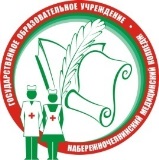 МИНИСТЕРСТВО ЗДРАВООХРАНЕНИЯ РЕСПУБЛИКИ ТАТАРСТАНГОСУДАРСТВЕННОЕ АВТОНОМНОЕ ПРОФЕССИОНАЛЬНОЕ ОБРАЗОВАТЕЛЬНОЕ УЧРЕЖДЕНИЕ «НАБЕРЕЖНОЧЕЛНИНСКИЙ МЕДИЦИНСКИЙ КОЛЛЕДЖ» ВЕДОМОСТЬ УЧАСТНИКОВ  МЕЖДИСЦИПЛИНАРНОЙ ЗАОЧНОЙ ОЛИМПИАДЫ «MS ЕXCEL ОТ НУЛЯ ДО ПРОФИ»№п\пФ.И.О.участникаФ.И.О.руководителяОбразовательная организацияЭлектронная почта для рассылки материаловАхметзянов Рузиль АйзатовичИльдарханова Флюса МухаматхазиевнаГосударственное автономное профессиональное образовательное учреждение «Мензелинское медицинское училище»flusa_hazievna@mail.ruАюпов Ильгам Равшанович, Ахметкиреева Зифа ДимовнаКукушина Наталья Ильинична, Закирова Гульнара МубаряковнаГАПОУ РБ "Белорецкий медицинский колледж"belormetod@mail.ruБелова Ксения СергеевнаЖучкова Наталья ИвановнаФедеральное государственное бюджетное профессиональное образовательное учреждение "Саровский медицинский колледж Федерального медико-биологического агентства"natasha_8325@mail.ruБыстроваЕлизаветаИвановна МинееваЕлена Евгеньевна ГБПОУ НО НМК «Богородский филиал»gou_bmu@mail.ruВедерникова Дарья АлексеевнаВерещагина Наталья ЮрьевнаГосударственное бюджетное профессиональное образовательное учреждение Нижегородской области «Нижегородский медицинский колледж»daryna.vedernik@gmail.comВолгушева Анастасия ВасильевнаЗахарова Екатерина АлексеевнаГосударственное бюджетное профессиональное образовательное учреждение Республики Мордовия "Саранский медицинский колледж"smedk@list.ruВятская Карина ВладимировнаЛукшина Елена ВикторовнаГАПОУ '' Елабужское медицинское училище ''el-meduch@mail.ruГречкина Ольга ИвановнаТунакова Галина АльбертовнаГосударственное бюджетное профессиональное образовательное учреждение Нижегородской области "Нижегородский медицинский колледж"tun.ga@yandex.ruГуряев Данила СергеевичТимохина Людмила НиколаевнаОГБПОУ "Корсунский медицинский техникум им. В. В. Тихомирова"89510980499@mail.ruГусеваНаталья АлександровнаБуслаева Надежда ВитальевнаГосударственное бюджетное профессиональное образовательное учреждение "Чайковский медицинский колледж"buslaeva-med-col@rambler.ruИбрагимов Тимур РинатовичВодянникова Ирина НаилевнаГосударственное автономное профессиональное образовательное учреждение Республики Башкортостан "Туймазинский медицинский колледж"lukovki@mail.ruКамынин Дмитрий ДмитриевичМиних Елизавета ВасильевнаГосударственное автономное профессиональное образовательное учреждение "Орский медицинский колледж"ormk-metod@mail.ruКивгазова Ульяна АндреевнаАхмерова Гулия РафаиловнаГАПОУ "Орский медицинский колледж "ormk-metod@mail.ruКомиссарова Алина ВалерьевнаЕфимова Ольга Валерьевна, Крылова Елена ЮрьевнаОбластное государственное бюджетное профессиональное образовательное учреждение "Ульяновский медицинский колледж имени С.Б.Анурьевой"efimka75@mail.ruКоржова Марина ОлеговнаЖданова Марина АндреевнаБалашовский филиал ГАПОУ СО Саратовский областной базовый медицинский колледжpmar2@yandex.ruКудряшова Елизавета ПетровнаГолубенков Александр АндреевичГБПОУ НО «Нижегородский медицинский колледж»salegol@yandex.ruМагомедова Альбина Арсеновна Сапрыкина Надежда Александровна"Энгельсский медицинской колледж Святого Луки (Войно-Ясенецкого)"albinamag2004@gmail.comМакарова ЮлияАлексеевнаДолгова Тамара АлександровнаГосударственное автономное профессиональное образовательное учреждение Саратовской области "Энгельсский медицинский колледж Святого Луки (Войно-Ясенецкого)"engmedcolledge@gmail.comМакшанов Сергей ПетровичГригорьева Ольга Михайловна, Тюрина Людмила АнатольевнаГосударственное бюджетное профессиональное образовательное учреждение Нижегородской области «Арзамасский медицинский колледж» Лукояновский филиалseryoga.makschanov@yandex.ruМельчакова АннаНиколаевна Пестов Антон АндреевичКОГПОБУ "Кировский Медицинский колледж"baxxter87@gmail.comМиннегарипов Радиф РинатовичСабитова Наиля СадретдиновнаБуинское медицинское училищеrminnegaripov224@gmail.comМиннеханова Лилия Раитовна Гарифуллина Эльвира МухаметовнаГАПОУ "Нижнекамский медицинский колледж"elviram13@mail.ruМиннибаев Амир ФаритовичПеструхина Татьяна АрнольдовнаГосударственное автономное профессиональное образовательное учреждение "Нижнекамский медицинский колледж"n_m_k@list.ruМуриковВладислав Сергеевич Кудашкина ИринаПетровна ГБПОУ РМ "Краснослободский медицинский колледж" kudair@yandex.ruНухманова Салия МаратовнаМишина Светлана ВитальевнаГАПОУ «Ор.МК» филиал г.Гаяnuhmanovas@yandex.ruНухманова Салия МаратовнаМишина Светлана Витальевна ГАПОУ «Орский медицинский колледж» филиал г.Гаяnuhmanovas@yandex.ruПалавонова Арина РозикиевнаБикмухаметова Регина Зинуровна Усманова Гульнара Мухамедьяровна.Федеральное государственное бюджетное образовательное учреждение высшего образования «Башкирский государственный медицинский университет» Министерства здравоохранения Российской Федерацииreginazinurovna@yandex.ruПеченкина Вера АндреевнаШашлов Илья СергеевичГосударственное Автономное Профессиональное Общеобразовательное Учреждение Саратовской области "Балаковский медицинский колледж"ZPROTOTYPEZ92@GMAIL.COMПеченкина Вера АндреевнаКорябкина Наталья АлександровнаГосударственное автономное профессиональное образовательное учреждение Саратовской области "Балаковский медицинский колледж"metodkab.bmk@yandex.ruПузикова Анастасия ОлеговнаМинеева Юлия ЮрьевнаГосударственное бюджетное профессиональное образовательное учреждение Самарской области «Сызранский медико-гуманитарный колледж»nauka@medgum.ruРузанова Галина ПетровнаСамохвалова Мария Александровнафедеральное государственное бюджетное профессиональное образовательное учреждение «Ульяновский фармацевтический колледж» Министерства здравоохранения Российской Федерацииfarmnmo@yandex.ruСабитова Камиля ХабибулловнаФранцузова Галина НиколаевнаМедико-фармацевтический колледж ФГБОУ ВО "Казанский ГМУ" Минздрава России sabitova.kamilya2003@gmail.comТихонова Анастасия АлексеевнаСизов Иван МихайловичГосударственное бюджетное профессиональное образовательное учреждение Нижегородской области «Нижегородский медицинский колледж»form.82@mail.ruУмяров Руслан РаисовичТимохина Людмила НиколаевнаОГБПОУ «Корсунский медицинский техникум имени В.В. Тихомирова»already.died@mail.ruШмагина Анастасия АлександровнаГуринович Виктор Александрович, Бачевская Марина ЛеонидовнаОбластное государственное бюджетное профессиональное образовательное учреждение "Ульяновский медицинский колледж имени С.Б.Анурьевой" (ОГБПОУ УМК)ep.popova@mail.ru